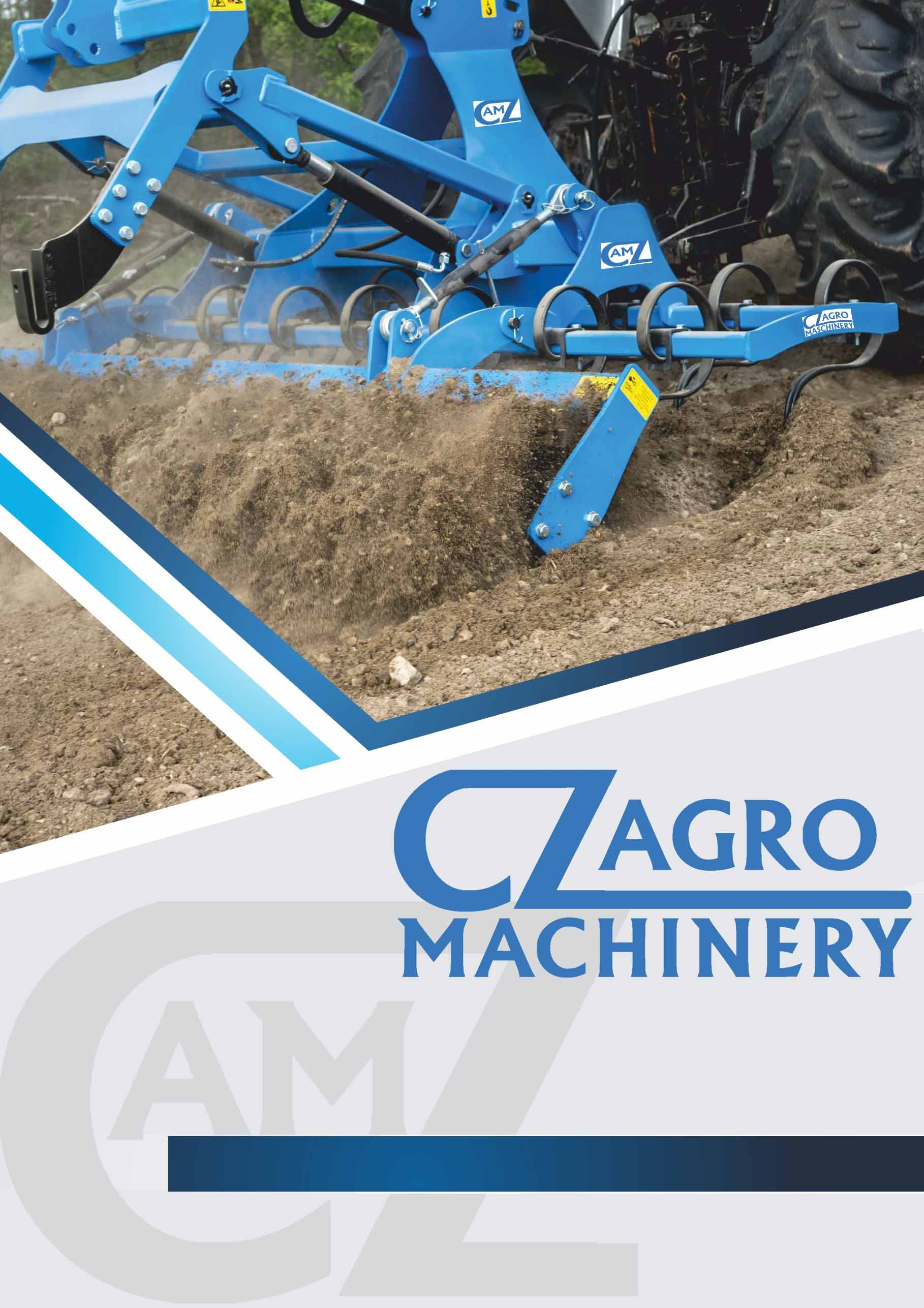 VÝROBA A PRODEJZEMĚDĚLSKÝCH STROJŮ KATALOG / CENÍK	Vzhledem k aktuální situaci častých změn cen materiálu, Vám zašleme nabídku stroje na vyžádání.www.cz-am.cz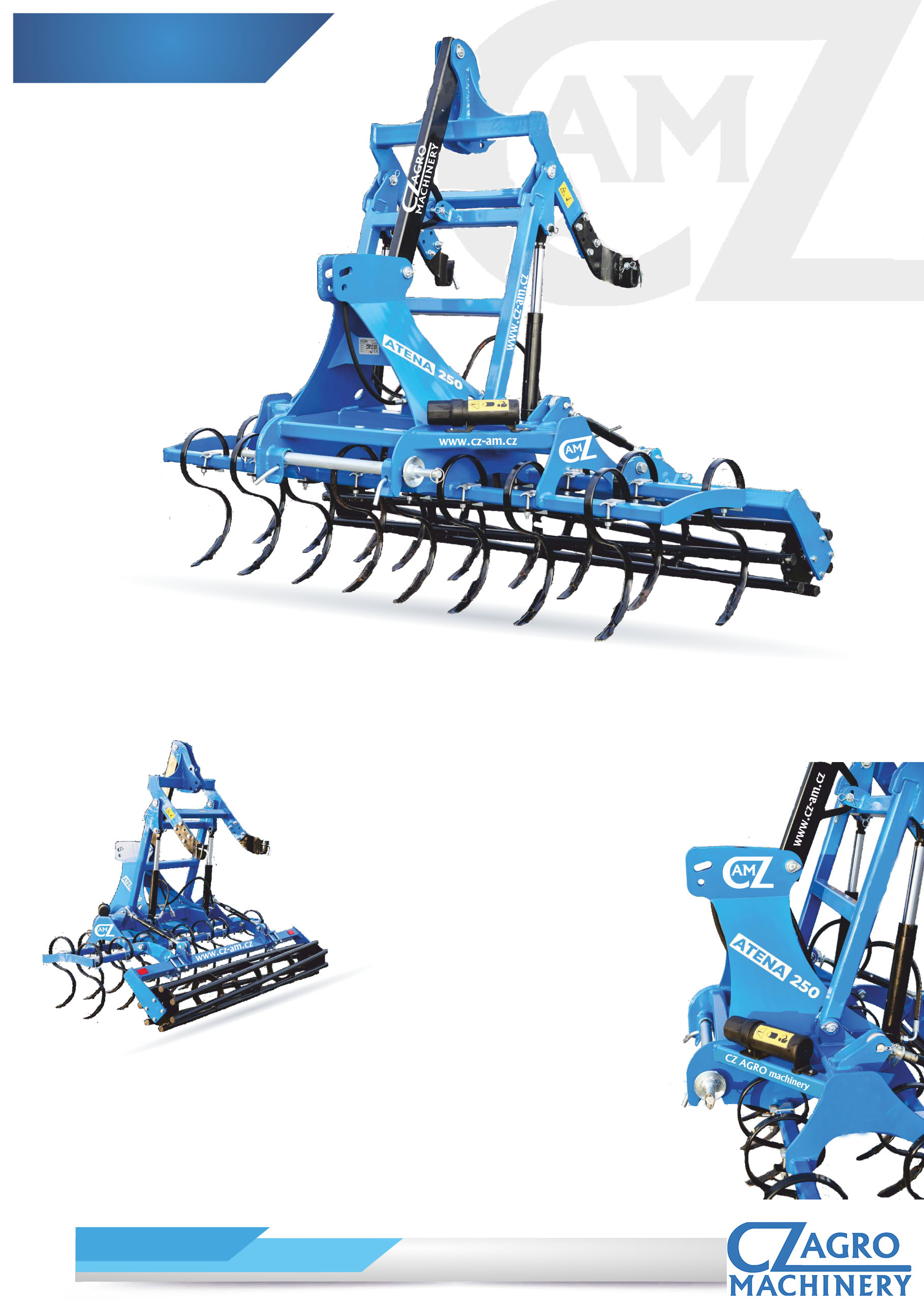 PŘEDSEŤOVÝ KOMPAKTOR S HYDROPAKETEM
ATENAdvě řady radliček o rozměrech 32x12 mm typu S, hydropaket na dvou hydraulických pístech, válec strunový ø 330 mm, strunový zubatý ø 330 mm, trubkový ø 330 mm, možnost zavěšení secího zařízení až do hmotnosti 1500 kg*	Uvedená hmotnost je orientační a může se lišit od skutečné v závislosti na vybavení a konfiguraci.Uvedené ceny jsou bez DPH (21 %).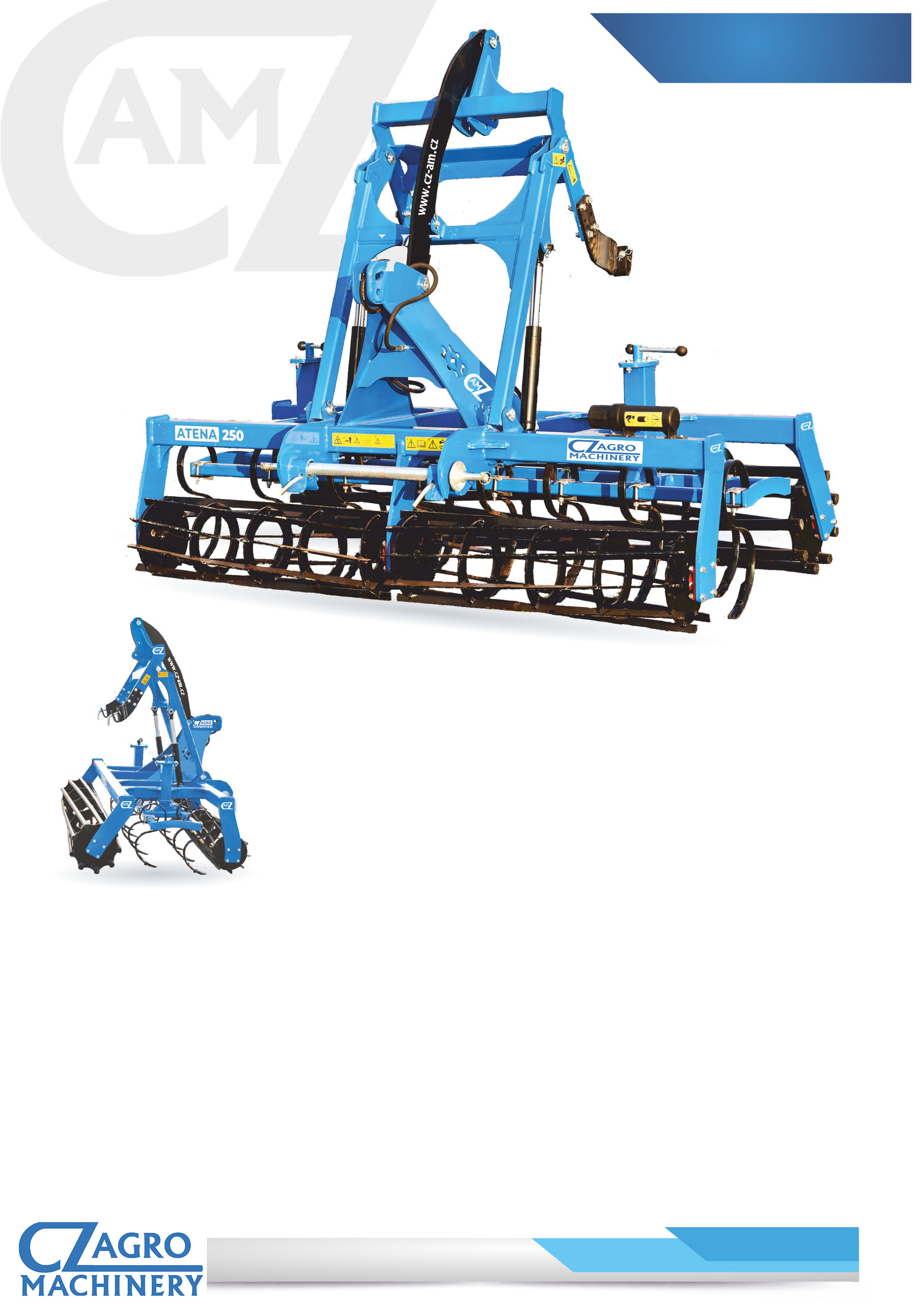 PŘEDSEŤOVÝ KOMPAKTOR S HYDROPAKETEM
HERA*	Uvedená hmotnost je orientační a může se lišit od skutečné v závislosti na vybavení a konfiguraci.Uvedené ceny jsou bez DPH (21 %).Uvedené ceny jsou bez DPH (21%).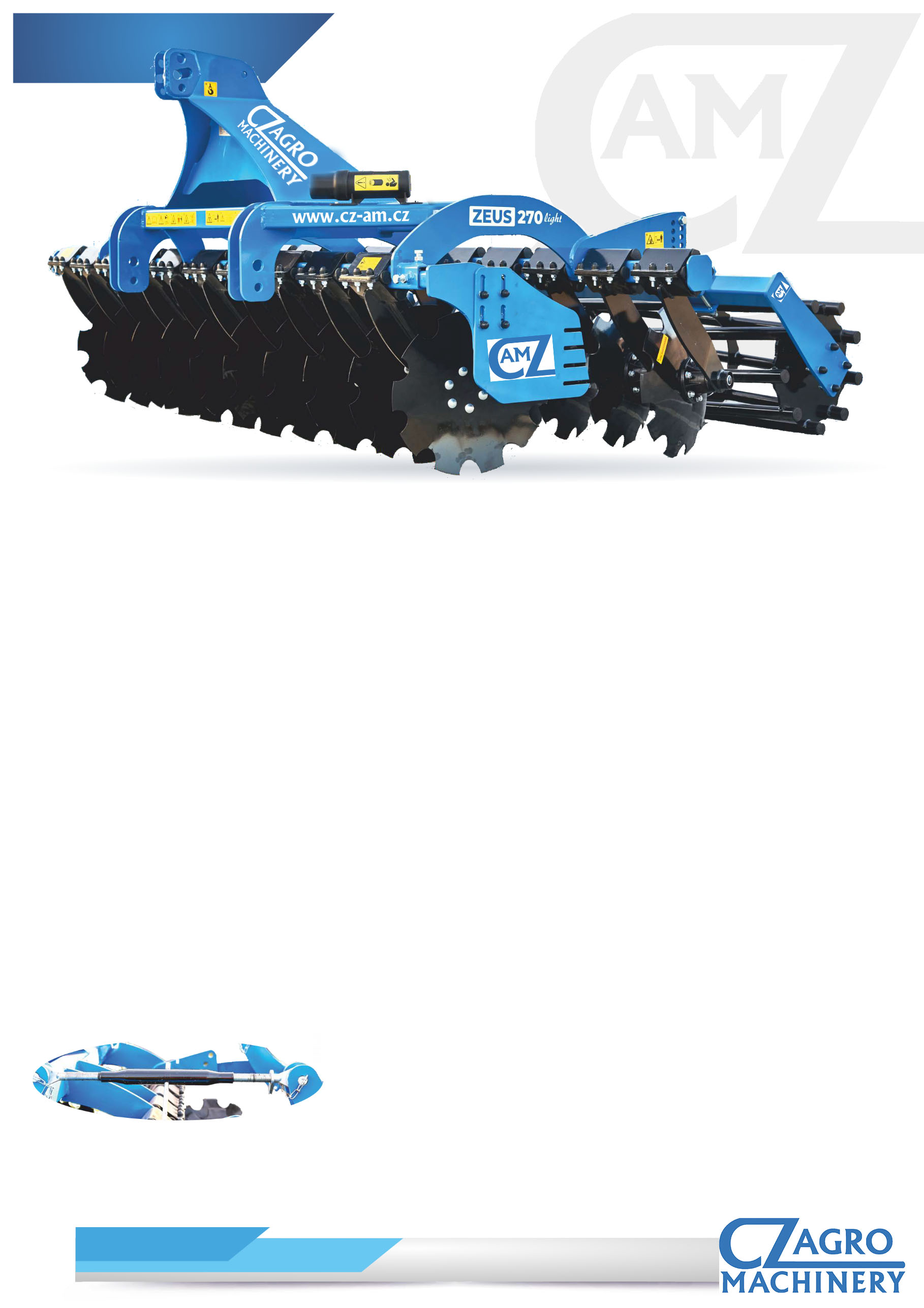 DISKOVÝ PODMÍTAČ
HYPERIONUvedené ceny jsou bez DPH (21 %).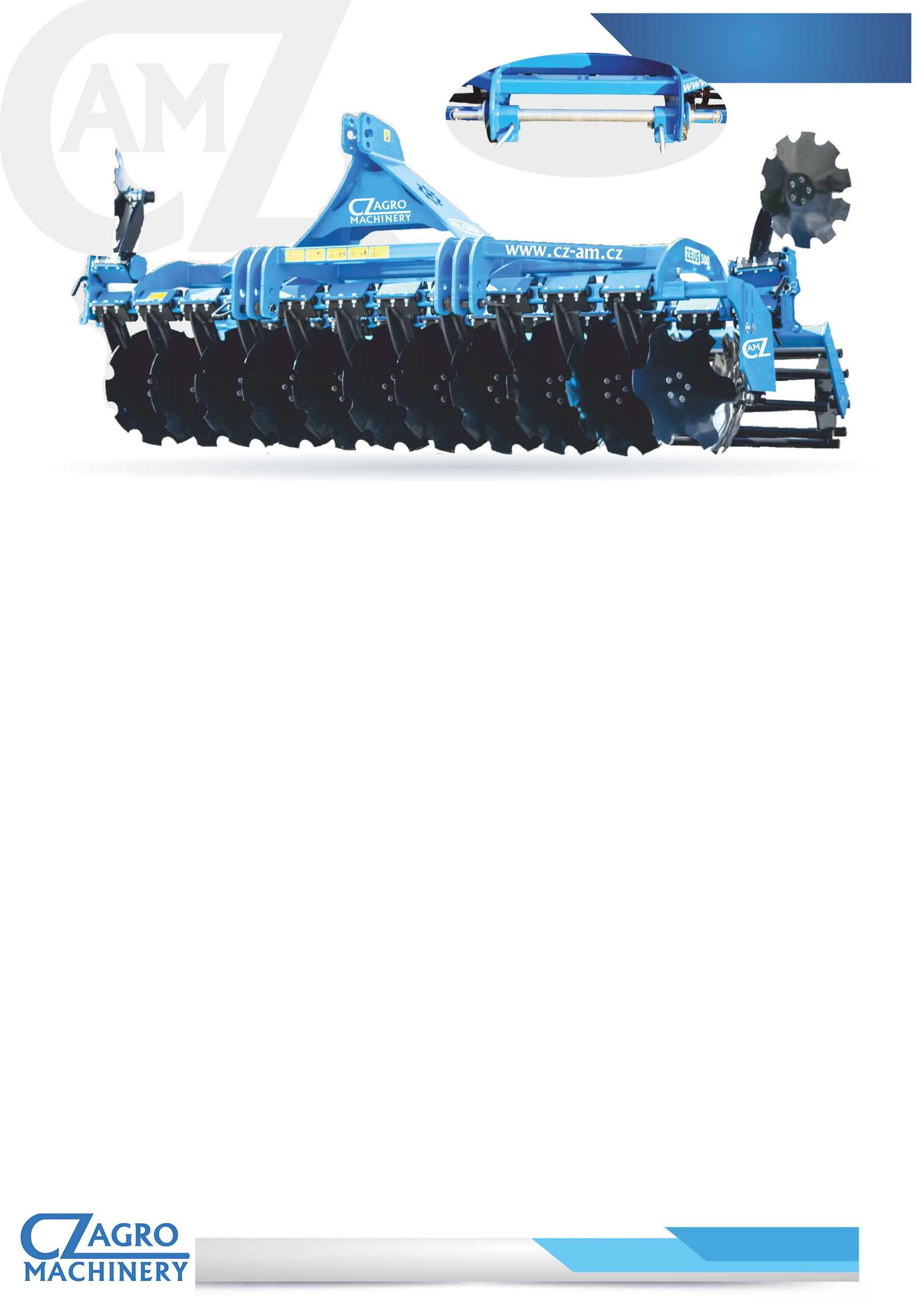 DISKOVÝ PODMÍTAČ
ZEUS STRONG *	Uvedená hmotnost je orientační a může se lišit od skutečné v závislosti na vybavení a konfiguraci.Uvedené ceny jsou bez DPH (21 %).Uvedené ceny jsou bez DPH (21 %).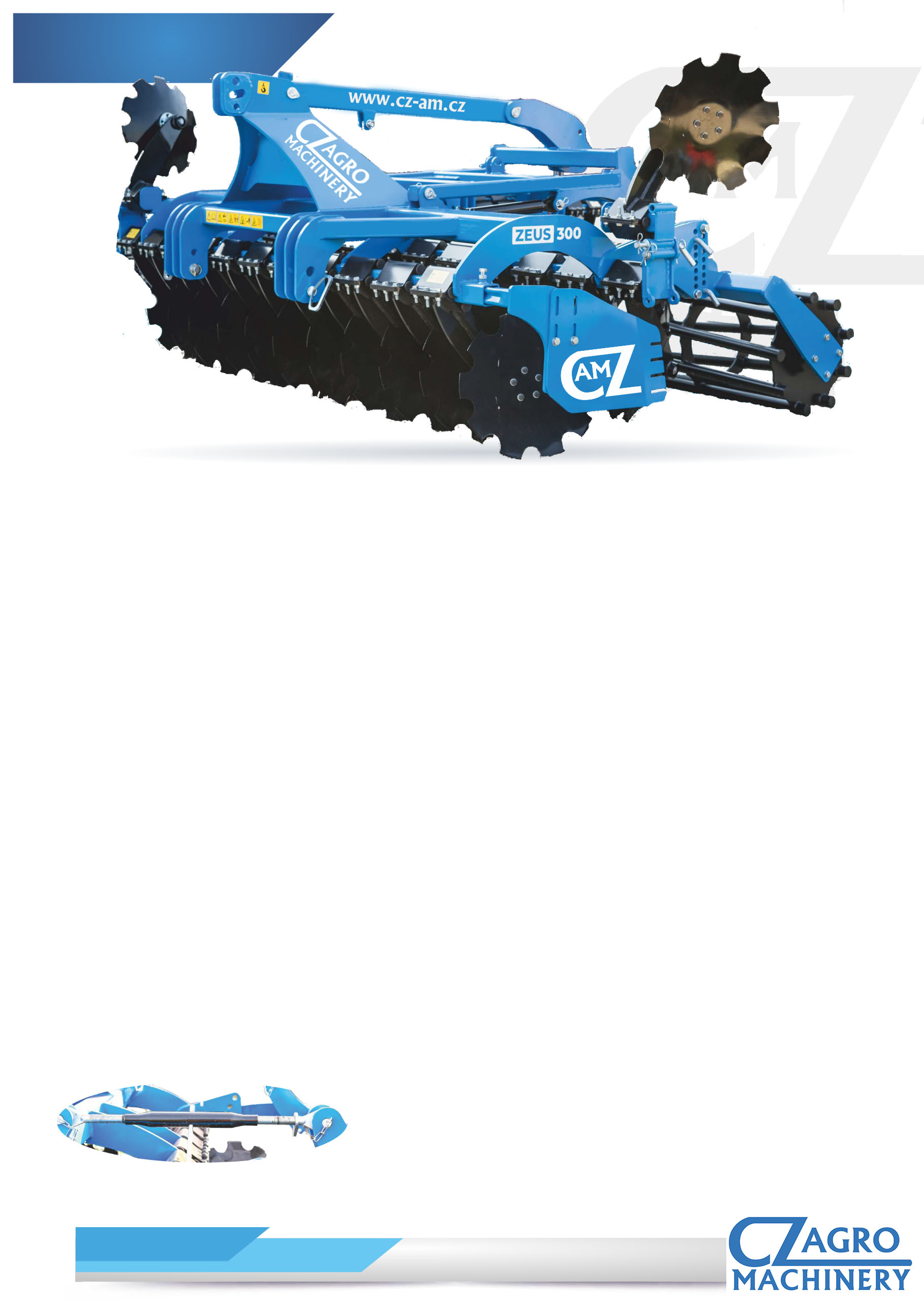 DISKOVÝ PODMÍTAČ S HYDROPAKETEM
ZEUS-H STRONG *	Uvedená hmotnost je orientační a může se lišit od skutečné v závislosti na vybavení a konfiguraci.Uvedené ceny jsou bez DPH (21 %).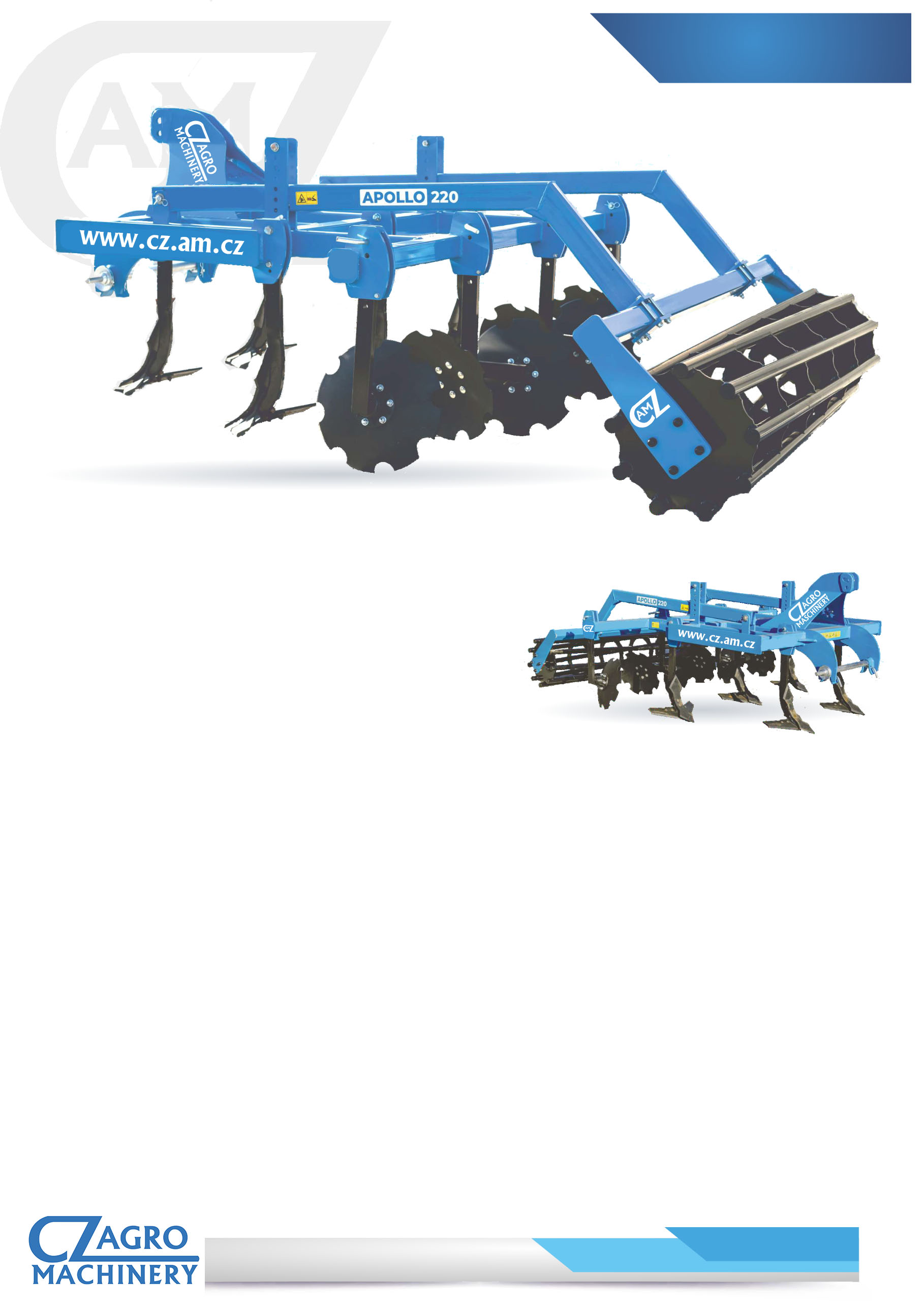 PODRÝVACÍ
KULTIVÁTOR
APOLLO*	Uvedená hmotnost je orientační a může se lišit od skutečné v závislosti na vybavení a konfiguraci.Uvedené ceny jsou bez DPH (21 %).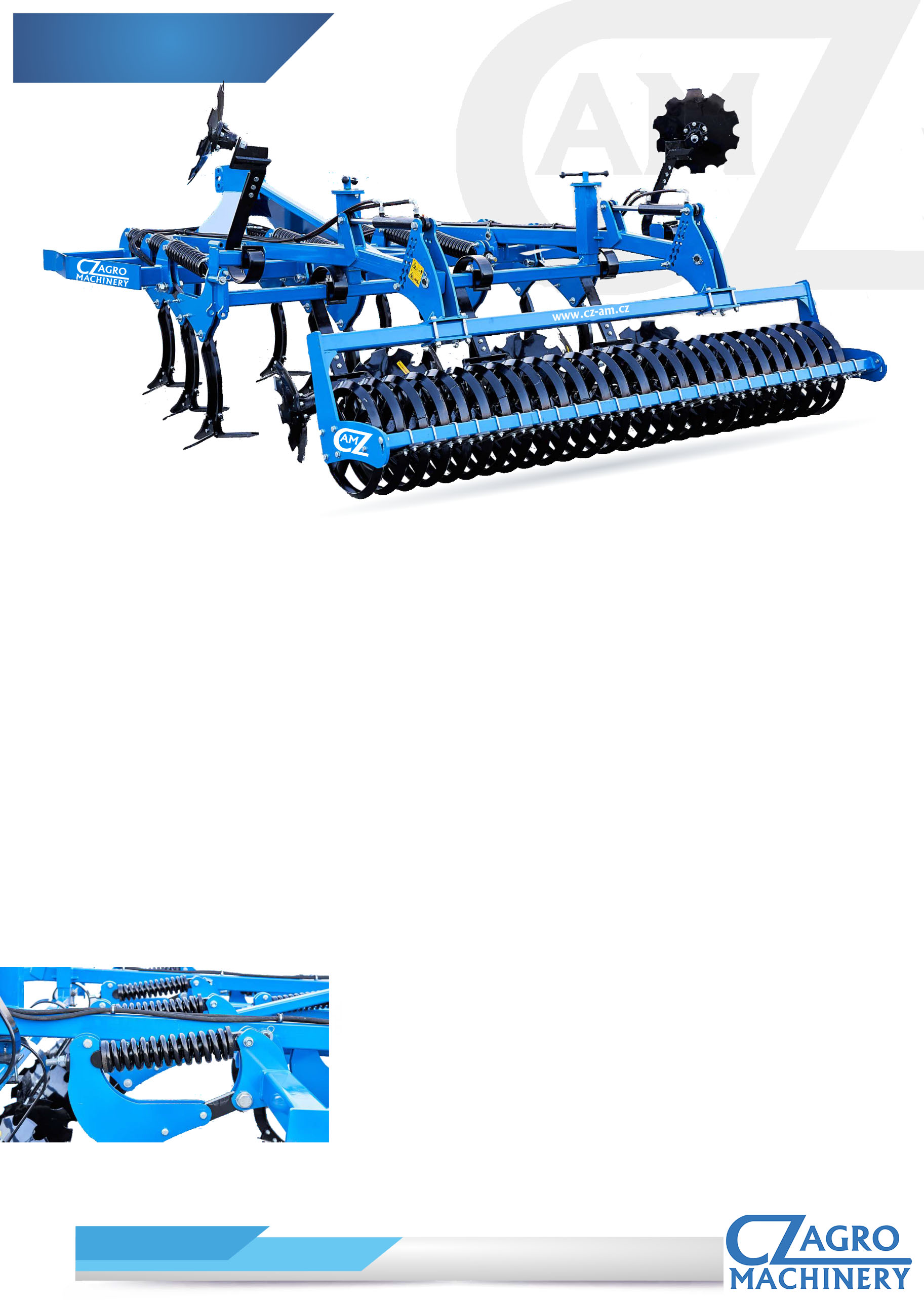 HLOUBKOVÝ PODRÝVÁK
HESTIA*	Uvedená hmotnost je orientační a může se lišit od skutečné v závislosti na vybavení a konfiguraci.Uvedené ceny jsou bez DPH (21 %).Uvedené ceny jsou bez DPH (21 %).							 9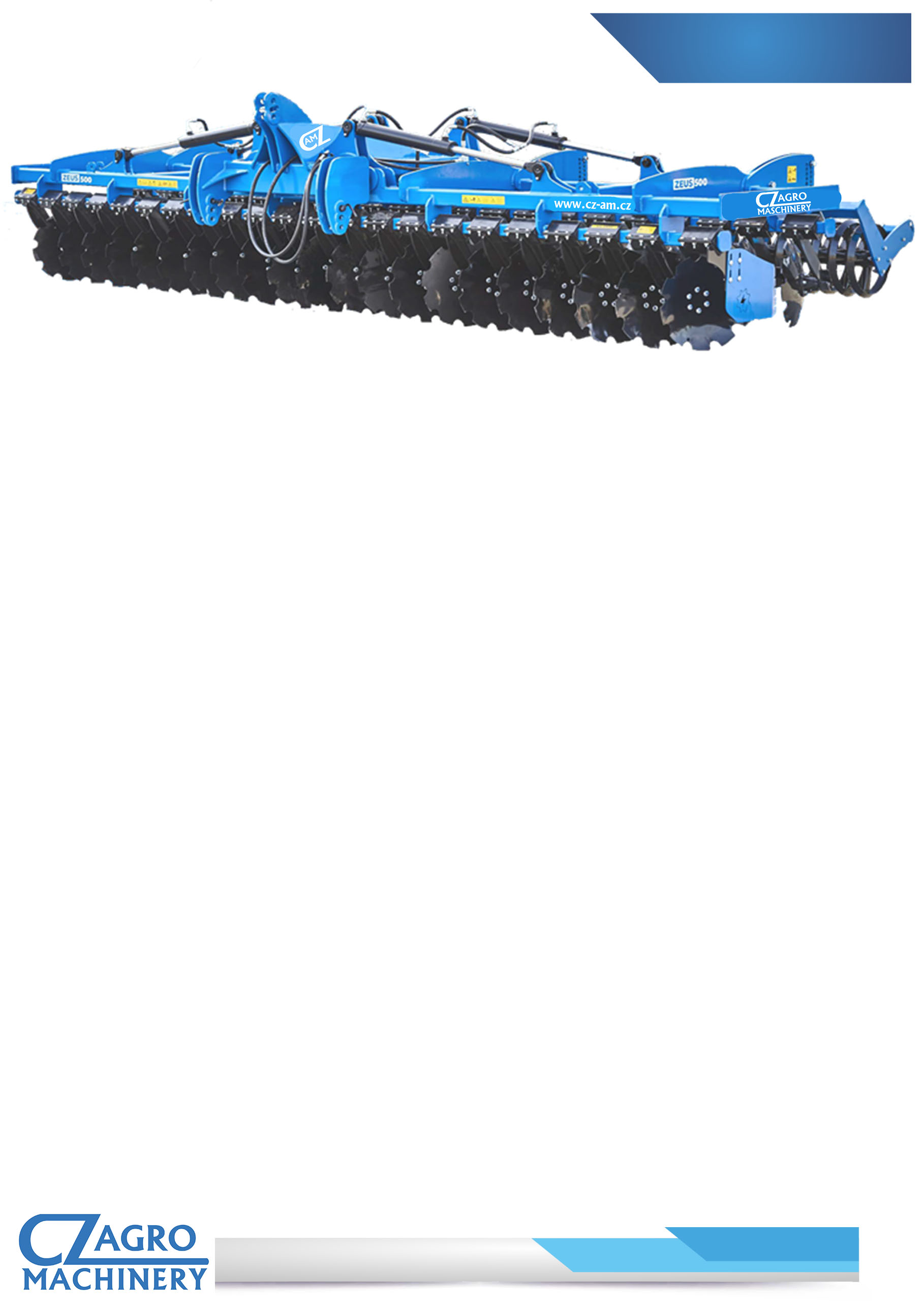 DISKOVÝ PODMÍTAČ
ZEUS HEAVY Dvě řady disků ø 560 mm (disky typu C), disky upevněné na gumových tlumičích 50 mm x 190 mm, válec trubkový, strunový nebo strunový zubatý o průměru ø 500 mm (9 trubek).Boční zástěny rozchod mezi řadami disků 100 cm, zvětšení rozestupu zadního úpravového válce o 20 cm, disky namontované na ramenu o síle profilu90/90/6 mm  ,Model8,0 HHPracovní šířka(m)8,0Hmot 6250Ilość talerzy64Moc(KM)<250Cena nettoModelDisky o ø 610 mm pouze s bezúdržbovými ložisky4,0 HH4,5 HH	5,0 HH	6,0 HH	8,0 HHŘada zavlačovačů Hydraulická regulace zadního válce osvětleníBezúdržbová ložiska typu SKFPlovoucí boční zástěnypodvozek jednonápravový 2 kola o průměru 400mm, oj.podvozek jednonápravový 2 kola o průměru 400mm, oj, hydropaket podvozek jednonápravový, mezi řadami disků a válcem, kola ø 500 mmhydraulické brzdyvzduchové brzdyPodpůrná kola 2x2V případě konfigurace stroje s tandemovým zadním válcem, je podvozek montovaný pouze mezi řadami disků a zadním válcem. 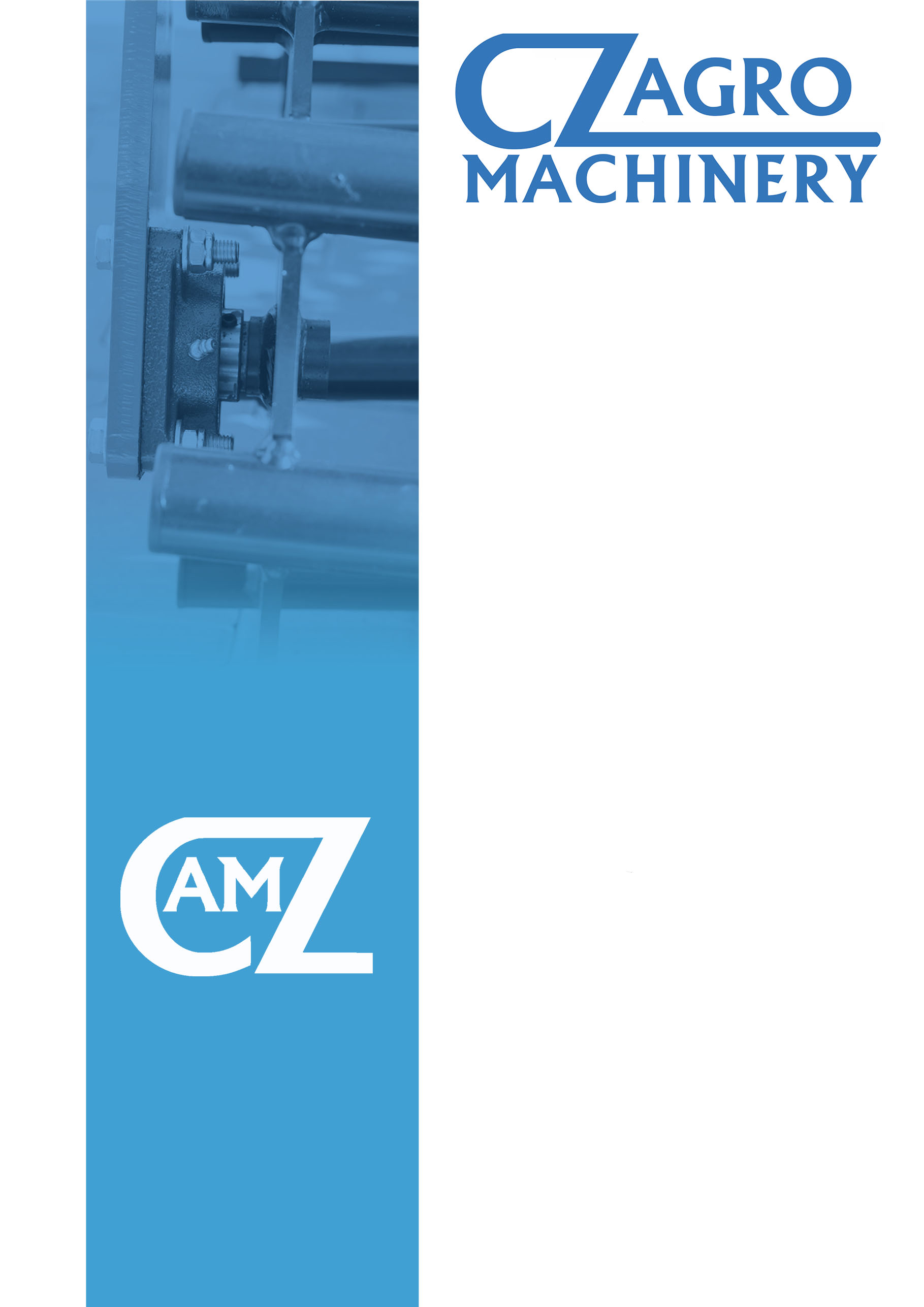 VÝROBA A PRODEJ
ZEMĚDĚLSKÝCH
STROJŮKvalita, přesnost a bezpečnost - především tím se společnost CZ AGRO machinery řídí při vývoji zemědělských strojů a zařízení, které nabízí svým zákazníkům. Značka se neustále zaměřuje na kvalitu, aby co nejlépe splňovala očekávání moderního zemědělství. Jsme dynamicky se rozvíjející společnost s dlouholetými zkušenostmi. Neustálé investice do inovací našich strojů již ocenila řada zákazníků nejen z České republiky.CZ AGRO machinery s.r.o.	Řevničovská 261
270 64 Mšec, Česká republika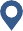 	+420 608 770 528
+420 775 300 365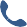 	stroje@cz-am.cz
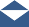 	www.cz-am.cz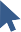 	IČO 11664487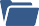 ModelPracovní šířka(m)Hmotnost(kg)*Výkon(KM)Počet radličekCena bez DPHATENA 2502,541050-7018ATENA 2702,745060-8020ATENA 3003,050070-9022ModelPracovní šířka(m)Hmotnost(kg)*Počet radličekVýkon(KM)Cena bez DPHHERA 2502,56901870-95HERA 2702,77202075-100HERA 3003,07502280-120HERA 3503,585024100-150Doplňková výbava:Válec prstencový ø 500Doplňková výbava:Válec diskový ø 500Válec „T“ profil ø 500 (s čističi)Doplňková výbava:Válec crosskill ø 500Válec „U“ profil ø 500 (s čističi)Doplňková výbava:Válec střechovitý ø 500 (s čističi)Podstavce pod secí jednotkuDoplňková výbava:Válec packer ø 420 (s čističi)OsvětleníDoplňková výbava:Válec trubkový ø 500ModelPracovní šířka(m)Hmotnost(kg)*Počet diskůVýkon(KM)Cena bez DPHCena bez DPHModelPracovní šířka(m)Hmotnost(kg)*Počet diskůVýkon(KM)ø 510ø 560HYPERION 1801,86101255-80HYPERION 2002,06501460-85HYPERION 2202,27101660-90HYPERION 2502,58401870-95HYPERION 2702,79002075-100HYPERION 3003,010402480-110Šířka (m)2,52,73,0Doplňková výbava:Válec diskový ø 500Doplňková výbava:Válec crosskill ø 500Doplňková výbava:Válec střechovitý ø 500 (s čističi)Doplňková výbava:Válec packer ø 420 / ø 500 (s čističi)Doplňková výbava:Válec trubkový / strunový ø 600Doplňková výbava:Válec prstencový ø 500Doplňková výbava:Válec „T“ profil ø 500 (s čističi)Doplňková výbava:Válec „U“ profil ø 500 (s čističi)Doplňková výbava:Válec gumový ø 500Doplňková výbava:Hydraulická regulace zadního válceDoplňková výbava:OsvětleníDoplňková výbava:Bezúdržbová ložiskaDoplňková výbava:Řada prutových zavlačovačůModelPracovní šířka(m)Hmotnost(kg)*Počet diskůVýkon(KM)Cena bez DPHZEUS 2002,07801460-85ZEUS 2202,28901670-90ZEUS 2502,510001870-100ZEUS 2702,711002075-105ZEUS 3003,012402480-110ZEUS 3503,513702890-120ZEUS 4004,0170032100-130Šířka (m)2,52,73,03,54,0Doplňková výbava:Válec diskový ø 600Doplňková výbava:Válec crosskill ø 500Doplňková výbava:Válec střechovitý ø 500 / ø 600 (s čističi)Doplňková výbava:Válec packer ø 500 / ø 600 (s čističi)Doplňková výbava:Válec trubkový / strunový ø 600Doplňková výbava:Válec prstencový ø 500 Doplňková výbava:Válec „T“ profil ø 500 (s čističi)Doplňková výbava:Válec „U“ profil ø 500 (s čističi)Doplňková výbava:Válec gumový ø 500Doplňková výbava:Hydraulická regulace zadního válceDoplňková výbava:Řada prutových zavlačovačůDoplňková výbava:OsvětleníDoplňková výbava:Bezúdržbová ložiskaModelPracovní šířka(m)Hmotnost(kg)*Počet diskůVýkon(KM)Cena bez DPHCena bez DPHModelPracovní šířka(m)Hmotnost(kg)*Počet diskůVýkon(KM)ø 510ø 560ZEUS-H 2502,511801865-110ZEUS-H 2702,712002080-120ZEUS-H 3003,013402485-135Šířka (m)2,52,73,0Doplňková výbava:Válec diskový ø 600Doplňková výbava:Válec crosskill ø 500Doplňková výbava:Válec střechovitý ø 500 / ø 600 (s čističi)Doplňková výbava:Válec packer ø 500 / ø 600 (s čističi)Doplňková výbava:Válec trubkový ø 600Doplňková výbava:Válec prstencový ø 500 Doplňková výbava:Válec „T“ profil ø 500 (s čističi)Doplňková výbava:Válec „U“ profil ø 500 (s čističi)Doplňková výbava:Válec gumový ø 500Doplňková výbava:Hydraulická regulace zadního válceDoplňková výbava:Disky ø 610 pouze s bezúdržbovým ložiskem je nutné přičíst 80 PLN/ksDoplňková výbava:OsvětleníDoplňková výbava:Bezúdržbová ložiskaDoplňková výbava:Podstavce pod secí jednotkuDoplňková výbava:Uvedené ceny jsou bez DPH (21 %).Uvedené ceny jsou bez DPH (21 %).Uvedené ceny jsou bez DPH (21 %).Uvedené ceny jsou bez DPH (21 %).ModelModelAPOLLO 180APOLLO 220APOLLO 260APOLLO 300Šířka (m)Šířka (m)1,82,22,63,0Hmotnost (kg)Hmotnost (kg)7608609401020Počet zubůPočet zubů4567Počet disků/ložisek v 1 řaděPočet disků/ložisek v 1 řadě5678Počet disků/ložisek v 2 řaděPočet disků/ložisek v 2 řadě8101214Potřebný výkon (KM)Potřebný výkon (KM)60-8080-10090-110120-140Pružinové jištění
Non Stop cena bez DPH:Pracovní prvky typu LemkenPružinové jištění
Non Stop cena bez DPH:Pracovní prvky typu Vogel&NooteJištění šroubem cena bez DPH:Pracovní prvky typu LemkenJištění šroubem cena bez DPH:Pracovní prvky typu Vogel&NooteJištění pružinou (šneková) pouze s pracovními prvky typu Vogel&Noote cena bez DPH:Jištění pružinou (šneková) pouze s pracovními prvky typu Vogel&Noote cena bez DPH:Doplňková výbava:Šířka (m)1,82,22,63,0Doplňková výbava:Dvě řady diskůDoplňková výbava:Bezúdržbová ložiskaCena bez DPHCena bez DPHModelPracovní šířka(m)Hmotnost(kg)*Počet diskůVýkon(KM)pružinové jištění NON STOPjištění šroubemHESTIA 2602,612008110-130HESTIA 3003,015008130-160HESTIA 4004,0200010150-180Šířka (m)2,63,04,0Doplňková výbava:Válec diskový ø 600Doplňková výbava:Válec crosskill ø 500Doplňková výbava:Válec střechovitý ø 500 / ø 600 (s čističi)Doplňková výbava:Válec packer ø 500 / ø 600 (s čističi)Doplňková výbava:Válec trubkový / strunový ø 600Doplňková výbava:Válec prstencový ø 500 Doplňková výbava:Válec „T“ profil ø 500 (s čističi)Doplňková výbava:Válec „U“ profil ø 500 (s čističi)Doplňková výbava:Válec gumový ø 500Doplňková výbava:Hydraulická regulace zadního válceDoplňková výbava:OsvětleníDoplňková výbava:Bezúdržbová ložiskaDoplňková výbava:Dvě řady diskůModelPracovní šířka(m)Hmotnost(kg)*Počet diskůVýkon(KM)